Harvard UniversityGuidelines for Direct Charging of Administrative Salaries to Federal AwardsAppendix A: Direct Charging of Administrative and Clerical Salaries to Federal Awards PolicyTable of ContentsI.  IntroductionThe following guide is intended to assist with compliance of “OMB Uniform Guidance 2 CFR 200.413(c)” and the Harvard University Policy Direct Charging of Administrative and Clerical Salaries to Federal Awards.  These guidelines only apply to federal funding: non-federal sponsors occasionally have expenditure policies of their own (or require award recipients to adhere to federal regulations and guidelines).  Please note it is important to review the terms and conditions of all awards to determine the specific guidelines on expenditures.Schools may have supplemental guidance and business processes that address procedures identified in these guidelines.  II. Identifying Administrative or Clerical Personnel The University defines administrative and clerical personnel as providing non-technical support services that benefit departmental, institute, or center activities or objectives, including functions such as clerical support, financial management, procurement of materials and services, budget and planning, and personnel management.  The salaries of administrative and clerical personnel are normally treated as an indirect cost unless they meet the definition of unlike purpose and are integral to the project (see Section III). Job codes and business titles are often too vague to accurately describe the tasks performed by an individual. In each instance, the actual job functions of the individual should be reviewed.  The following titles are examples of jobs that have a possibility of being categorized as administrative or clerical for the purpose of this policy.  III. Criteria for Direct Charged Administrative Salaries Approval
The University requires faculty and staff who authorize expenditures on federally funded sponsored awards to only directly charge administrative and clerical salaries when circumstances exist that meet all of the following criteria:Administrative or clerical services are integral to a project or activity;Individuals involved can be specifically identified with the project or activity;Such costs are explicitly included in the budget or have the prior written approval of the Federal awarding agency; andThe costs are not also recovered as indirect costs.Additionally, in compliance with Harvard policy and the Cost Accounting Standards (CAS) directly charged administrative and clerical salaries must:Meet the definition of unlike purpose and circumstance;Be required to meet the scientific objectives (scope) of the award
Federal regulations require costs incurred for the same purposes be treated consistently as either direct costs or indirect costs, where this consistent treatment is often referred to as “like circumstances.” When a direct or indirect cost is treated differently due to the nature of the work performed, this is referred to as “unlike circumstances.”  In order to directly charge administrative salaries to a federal award, the “unlike circumstances” occur when personnel specifically support and are integral to achieving the scientific aims and objectives of the federally sponsored project.  Not only does the work itself need to be that which is not normally supported by the department, institute or center, but the amount of administrative effort required to support the project must also be above the normal level provided. The University recommends a minimum of 5% effort on training grants and a minimum of 20-25% in all other projects to qualify as an unlike circumstance.Blanket approval will not be given to a PI, department, center or institute; rather, the specific activities and circumstances of each award must be assessed independently to determine whether direct charging of administrative costs is justifiable.IV.  Pre-Award/Proposal Stage ProceduresOnce it has been determined that a project will request to directly charge administrative salaries, the following steps are required:The administrative role/person must be in the line-item budget and be adequately explained in the budget justification. The budget justification should describe the situation requiring unlike circumstances, the specific duties involved, and how the normal level of administrative support provided by the department would not be adequate. The GMAS flag should be set to ‘Yes’. When entering a proposal with a federal sponsor or prime sponsor, GMAS automatically generates the administrative salaries question. Answering ‘Yes’ will flag this for review by proposal approvers. Please see the GMAS Guidance section 7 for detailed instructions regarding completion of screen data fields.The GMAS approval should be marked as ‘Done’ by the approving office. Once the local official or submitting office (depending on individual tub procedures) reviews the budget and justification, and has clarified any questions, the GMAS Administrative Salaries approval status should be changed from ‘Needed’ to ‘Done’ status.  Please see the GMAS Guidance section for detailed instructions regarding completion of screen data fields. Changing this status to ‘Done’ and entering an effective date constitutes Harvard approval that the direct charging of this position with these duties and the proposed amount of effort is allowable.   V. Post-Award Procedures
If a new admin role is added to an award that was not in the approved budget, the following steps are required:Notify the local school/tub-level official if there is a request to add administrative salary to an existing project. Provide the appropriate documentation and justification that the criteria to directly charge admin salary are met.   Include the documentation that will be sent to the agency as a request for the additional administrative salary as a direct cost. Sponsor Approval or acknowledgment should be obtained prior to changes, regarding administrative costs, being made to the budget or in GMAS.The GMAS flag should be updated accordingly. Upload documents or change comments if necessary. (please see section below)Charges that are not approved must be removed from the federal award to an appropriate non federal account. If there is a change to an approved administrative staff member, role, and/or percent effort from the originally approved budget, the following steps are required:Notify the local school/tub-level official if there is a change to the administrative salary being charged to a project. Types of changes could include a role change or an increase in effort. Provide the appropriate documentation needed for the level of change required in accordance with the threshold of the individual sponsor. For example, a request to the sponsor for a new admin role or for increased effort.Sponsor Approval or acknowledgment should be obtained prior to changes being made to the budget, GMAS, or directly charging to the award.GMAS should be updated for any approved change. Upload documents or change comments if necessary.  Charges that are not approved must be removed from the federal award to an appropriate non federal account. VI.  Ongoing Monitoring
The University-wide Operations and Policy Committee (OPC) provides administrative salary reports to the school/tub-level officials.  This report lists staff charged to federal awards paid in job classifications that are identified as potentially including administrative or clerical tasks.  School/tub-level officials use the report to perform a quarterly review of the staff charged to federal awards and, if applicable, the corresponding GMAS approval status.  The school/tub-level official contacts departments with any questions or concerns regarding administrative salary charges and approvals. This school/tub-level review supplements, but does not replace the need for prior approval of administrative salary charges or changes by the University and sponsor.  See Section XI for a list of the job codes used for the administrative salary review.VII. GMAS GuidanceGMAS Approval for Administrative Salaries at the Proposal StageIf administrative salary is included in the proposal budget, the proposal preparer selects ‘Yes’ for the budget approvals question (Exhibit A).  The flag for admin salary can also be changed to ‘Yes’ during the initial proposal by editing the Approval Attributes (Exhibit B).  Note: “Are administrative salary costs included in the budget” question will only appear for projects with a federal sponsor or prime federal sponsor. After ‘Yes’ is selected for the “Are administrative salaries included in the budget?” question, the administrative costs approval will default to ‘Needed’ status (Exhibit C).If the preparer has additional comments or documents, they can be entered/uploaded on the approvals screen (Exhibit D).The proposal reviewer (either at the pre-award office or the school-level research administration office) will review the proposed administrative salaries and justification.  The approval status should be changed to ‘Done’ by the proposal reviewer if the appropriate approvals are in place.  Only central administrators have the edit privileges to change the status field to ‘Done’.  The effective date should reflect the date the approver reviewed and discussed the salaries with the preparer. Comments can be left to note the details of the approval and indicate who left them and when. They cannot be edited by department or central users.Documents can be uploaded by both department and central users.  In addition, central users can “lock” and “unlock” documents as appropriate so that they cannot be removed or deleted from the approval repository.   Exhibit A: The proposal preparer selects ‘Yes’ if the award budget includes admin salaries when creating the initial proposal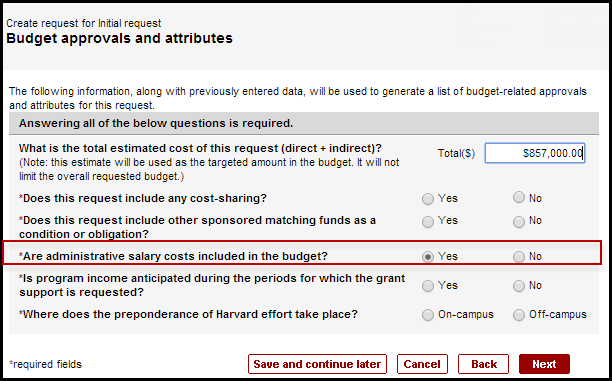 Exhibit B: The proposal preparer can also edit the approvals during the initial proposal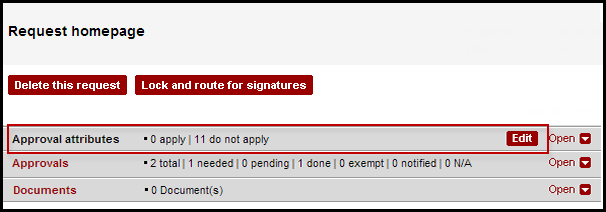 Exhibit C:  If ‘Yes’ is selected for the “Are administrative salary costs included in the budget?” question in the approval attributes, the approval will default to ‘Needed.’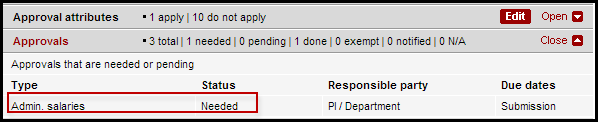 Exhibit D: The proposal preparer can click in the approvals screen to add relevant documentation relating to the proposed admin salary.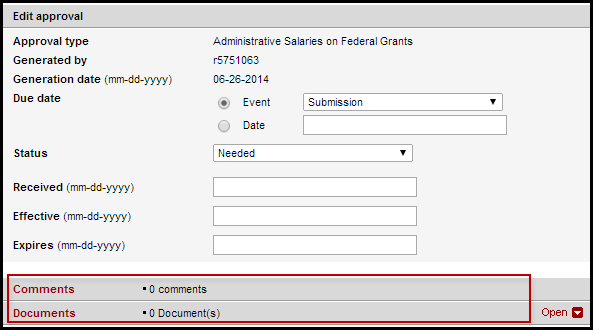 GMAS Approval for Administrative Salaries at the Award StageAfter the sponsor notifies Harvard that the proposal is accepted, the pre-award office sets up the award in GMAS.  If the sponsor has not specifically excluded the administrative salaries from the awarded budget or made any other comment regarding admin salaries, sponsor approval is inferred.  If the sponsor does not accept the administrative salaries on the proposed budget, the department or responsible office must revise the budget in GMAS to reflect the sponsor approved budget.  The administrative costs approval question should be changed to ‘No’ by the central office.    If administrative salaries are no longer applicable to the proposal or if the sponsor declined the inclusion of administrative salary, the administrative costs approval question should be changed to ‘No’ by the responsible office.Note:  Once the status of the request is ‘Under review’, only the central administrator can change the flag. GMAS Approval for Administrative Salaries While Award is in ProgressIf administrative salaries are approved after a project has been awarded, then the admin salary approval should be updated in GMAS.  The admin salary and approval can be added to the award (usually through supplemental funding or a budget revision) with a GMAS request.   When creating the request in GMAS, the department should answer “yes” to the admin salary question in the budget approval and attributes screen. The central request reviewer works with the department to obtain sponsor approval and mark the admin salary approval as “Done” after review.   A segment revision can also be used to edit the admin salary approval on an award.  To request a segment revision, the department should contact the central sponsored programs office (OSP, HMS-SPA, or HSPH-SPA). VIII. School/Tub Level OfficialsThe following personnel/offices can provide approval and/or guidance on charging administrative salaries to federal awards:IX. Direct Charging of Administrative Salaries on Federal Awards Tool
This optional checklist accompanies the Guidelines for Direct Charging of Administrative Salaries to Federal Awards and may be used as an aid to ensure the appropriateness of salary charges.Consider if the project meets any of the criteria to support administrative salaries:Large, complex program such as a center or program projectEntails assembling and managing teams of investigators from a number of institutionsInvolves extensive administrative support for data accumulation, analysis and entry, surveying, tabulation, cataloging, searching literature, and reporting (such as epidemiological studies, clinical trials, and retrospective clinical records studies)Requires making travel and meeting arrangements for large numbers of participants, such as conferences and seminarsThe principal focus is the preparation and production of manuals and large reports, books and monographs (excluding routine progress and technical reports)Is geographically inaccessible to normal departmental administrative services, such as research field sites that are remote from campusRequires extensive project-specific database management; extensive individualized graphics or manuscript preparation; extensive human or animal protocolsIs a training grantWhen entering the administrative personnel in the proposal:Ensure the staff member is on the budget when a detailed budget existsExplain in the justification how the project warrants that level of support to be directly charged to the grant rather than as indirect costs and explain how “unlike circumstances” are presentDemonstrate that the level of support is greater than normal by requesting an appropriate amount of effort. A minimum of 20-25% is recommended for most projects, 5% for training grantsThoroughly describe how the administrative support requested in the justification is required to meet the scientific objectives of the awardIn GMAS, answer “Yes” to the question “Are administrative salary costs included in the budget?”Be prepared for a discussion with your signatory about the presence of administrative salary, and to revise the justification, if neededPost Award Administration:If the budget has been decreased, the school, department, or pre-award should check with the sponsor to clarify if the decrease includes the administrative salary.  Document this information in GMAS in the approval comments box.If the sponsor has denied direct charging of the staff member to the budget, school, department or pre award should document this information in GMAS in the approvals comments box.  Remove any expenses that may have already been posted.In order for administrative salaries to be added to the budget during the course of an award, it must first be reviewed and approved by the school level research administration office.X.  Administrative Salary Approval Flow Chart
Process for admin salary approval for new awards:*The approver may be the school-level research administration office, HMS Sponsored Programs Administration, SPH Sponsored Programs Administration, FAS Research Administration Services, or OSP, depending on individual school procedure.
Process for adding approved admin salary to an existing award in progress:XI. Job CodesThe following job codes are used as part of the quarterly administrative salary review to identify positions which may include administrative or clerical duties.  (list updated January 2014)Job DescriptionExamples of Job Responsibilities that Meet CriteriaStaff AssistantNIH Institutional Center Core Grant to Support Neuroscience Research:  The Administrative Core will be staffed by a half-time staff assistant who will oversee the day-to-day management of the grant.  The Staff Assistant is budget for 50% time and effort on the proposal budget justification. Duties include: maintaining the core web site, scheduling meetings, maintaining record or core usage and expenditures, preparing scientific reports, ordering supplies and providing administrative support to the Core.  CoordinatorNSF Collaborative Research Center Grant:  Full-time administrative coordinator responsible for overall operations at center including making complex travel, meeting and visa arrangements for project collaborators or workshop participants, organizing workshops or conferences for large numbers of participants, extensive publishing of workshop materials Faculty AssistantExtensive data accumulation, analysis, entry, surveying, technical illustration, manuscript and publication production, and reportingAreaOfficeContactAll SchoolsOffice for Sponsored ProgramsSponsored Programs OfficerFASResearch Administration ServicesNuala McGowanCharlotte GallantHMSSponsored Programs AdministrationResearch Administration and OperationsHMS SPA RepresentativeRita BergemannHSPHSponsored Programs AdministrationHSPS SPA RepresentativeKristie FromanGSESponsored Projects OfficeHelen PageHKSResearch Administration OfficeMartha GoldbergMelissa SiegelSEASResearch Administration OfficeEric Asetta#Job CodeJob Code Description1.000502Associate2.100944Fellow (Admin)3.300055Development Professional4.300056Development Professional5.300057Development Professional6.301055Alumni Affairs Professional7.301056Alumni Affairs Professional8.301057Alumni Affairs Professional9.302058Development Manager10.302059Development Manager11.302060Development Manager12.302061Development Manager13.302062Development Manager14.302063Development Manager15.302064Development Manager16.303058Development Sr Specialist17.303059Development Sr Specialist18.303060Development Sr Specialist19.303061Development Sr Specialist20.303062Development Sr Specialist21.303063Development Sr Specialist22.303064Development Sr Specialist23.304058Alumni Affairs Manager24.304059Alumni Affairs Manager25.304060Alumni Affairs Manager26.304061Alumni Affairs Manager27.304063Alumni Affairs Manager28.305058Alumni Affairs Sr Specialist29.305059Alumni Affairs Sr Specialist30.308057Artist Manager31.308058Artist Manager32.308059Artist Manager33.308060Artist Manager34.308061Artist Manager35.312058Athletics Manager36.312059Athletics Manager37.312062Athletics Manager38.321058Media/Communica Manager39.321059Media/Communica Manager40.321060Media/Communica Manager41.321061Media/Communica Manager42.321062Media/Communica Manager43.321063Media/Communica Manager44.322058Media/Communica Sr Speclst45.322059Media/Communica Sr Speclst46.322060Media/Communica Sr Speclst47.322061Media/Communica Sr Speclst48.322062Media/Communica Sr Speclst49.322063Media/Communica Sr Speclst50.335056Financial Pro/Specialist51.335057Financial Pro/Specialist52.338058Financial Officr/Sr Speclst53.338060Financial Officr/Sr Speclst54.338090Financial Officr/Sr Specialist#Job CodeJob Code Description55.349059Faculty & Student Serv Mgr56.349090Faculty & Student Serv Mgr57.352060Faculty & Stud Serv Sr Specl58.355058Faculty & Student Serv Dean59.356055Admin Pro/Indiv Contrib60.357055Admin Dept/Program Admin61.358056Admin Pro/Indiv Contrib62.358057Admin Pro/Indiv Contrib63.359056Admin Dept/Program Admin64.359057Admin Dept/Program Admin65.360058Admin Offcr/SrIndiv Contrib66.360059Admin Offcr/SrIndiv Contrib67.360060Admin Offcr/SrIndiv Contrib68.360061Admin Offcr/SrIndiv Contrib69.360062Admin Offcr/SrIndiv Contrib70.360063Admin Offcr/SrIndiv Contrib71.360064Admin Offcr/SrIndiv Contrib72.360090Admin Offcr/SrIndiv Contrib73.361058Administrative Manager74.361059Administrative Manager75.361060Administrative Manager76.361061Administrative Manager77.361062Administrative Manager78.361063Administrative Manager79.361064Administrative Manager80.361090Administrative Manager81.364057Police Sergeant82.366059Administrative Dean83.366060Administrative Dean84.366061Administrative Dean85.366062Administrative Dean86.366063Administrative Dean87.366064Administrative Dean88.380057Human Resources Professionl89.382058Human Resources Ofcr/Sr Spcl90.382059Human Resources Ofcr/Sr Spcl91.383355Database Administration92.383356Database Administration93.383357Database Administration94.383456Network Desn/Admin/Analysis95.383457Network Desn/Admin/Analysis96.384458Database Administration Sr97.384459Database Administration Sr98.384558Network Design/Admin/Analy Sr99.384559Network Design/Admin/Analy Sr100.384560Network Design/Admin/Analy Sr101.386055Library Professional102.386056Library Professional103.386057Library Professional104.386058Library Manager105.386059Library Manager106.386060Library Manager107.386061Library Manager108.386062Library Manager#Job CodeJob Code Description109.386063Library Manager110.386064Library Manager111.386090Library Manager112.387058Library Sr Specialist113.387059Library Sr Specialist114.387060Library Sr Specialist115.388055Museum Professional116.388056Museum Professional117.388057Museum Professional118.388058Museum Professional119.388059Museum Professional120.388060Museum Professional121.389056Museum Sr Specialist122.389057Museum Sr Specialist123.389058Museum Sr Specialist124.389059Museum Sr Specialist125.389060Museum Sr Specialist126.389061Museum Sr Specialist127.390055Museum Manager128.390056Museum Manager129.390057Museum Manager130.390058Museum Manager131.390059Museum Manager132.390060Museum Manager133.390061Museum Manager134.390062Museum Manager135.394057Research Manager136.394090Research Manager137.400100Accounting Assistant II138.400101Accounting Assistant III139.400102Accounting Assistant IV140.400103Accounting Assistant V141.400104Financial Assistant142.400105Loan Collector II143.400106Purchasing Assistant144.400110Financial Associate I145.400120Accounting Assistant146.400122Accounting Asst V-Specialist147.402017Attendant, Front Desk148.402029Editorial Assistant III149.402031Media Technician IV150.402043Mail Clerk I151.402044Mail Clerk II152.402046Mail Clerk III153.402049Supply Clerk154.402051Mail Clerk III-Specialist155.402055Supply Clerk-Specialist156.402065Property Operations Assistant157.402067Facilities & Oper Specialist158.402068Maintenance Tech-HMS159.403010Clerical Assistant160.403011Receptionist161.403012Staff Assistant I162.403013Secretary I#Job CodeJob Code Description163.403016Staff Assistant I-Specialist164.403018Secretary II165.403020Staff Assistant II166.403021Faculty Assistant I167.403024Secretary II, Technical168.403027Staff Assistant II-Specialist169.403028Faculty Assistant II170.403029Reprographics Assistant III171.403030Secretary III172.403033Staff Assistant III173.403033Staff Assistant III 174.403035Executive Assistant175.403036Secretary III, Technical176.403038Staff Assistant III-Specialist177.403039Faculty Assistant III178.403040Coordinator II179.403063Library Doorchecker180.403064Library Assistant II 181.403067Library Assistant III182.403067Library Assistant III 183.403069Library Assistant184.403071Library Assistant IV185.403071Library Assistant IV 186.403072Library Assistant V187.403072Library Assistant V 188.403074Library Assistant VI189.403076Library Assistant VII190.403078Curatorial Assistant I191.403079Curatorial Assistant II192.403080Exhibit Assistant I193.403081Preparator194.403082Curatorial Assistant III195.403106Instruct Lab/Tech Curric Asst196.403124Library Assistant VIII197.403127Financial Associate II198.403134Coordinator I199.404033Staff Assistant III (HR)200.404034Coordinator I (HR)201.404035Coordinator II (HR)202.404036Staff Assistant III (FSS)203.404037Coordinator I (FSS)204.404038Coordinator II (FSS)205.405004Comm Professional (N)206.405007Financial Professional (N)207.405009Ad/FinAid Professional (N)208.405010Registrar (N)209.405011Stud Serv Professional (N)210.405012Admin Professional (N)211.405013Administrator (N)212.405015HR Professional (N)213.405019Library Professional (N)214.513056Grndfthrd-Comm Profssnl (N)215.514054Fac & Op Professional (N)216.514055Fac & Op Professional (N)217.515156Grndfthrd-Finance Profssn (N)218.517055Admis/FinAid/Rgstr (N)219.517155FSS Professional (N)220.517156Grndfthrd-Registrar (N)221.517256Grndfthrd-Stud Srv Profssn (N)222.518054Admin Professional (N)223.518055Admin Professional (N)224.518056Grndfthrd-Admin Profssnl (N)225.518155Administrator (N)226.518156Grndfthrd-Administrator (N)227.700060DCE Teaching Support228.800053Grndfthrd-Devel Prfsnl229.800065Grndfthrd-Fac and Op Prfsnl#Job CodeJob Code Description230.800066Grndfthrd-Accountant231.800069Grndfthrd-Financial Prfsnl232.800070Grndfthrd-Financial Prfsnl233.800071Grndfthrd-Financial Prfsnl234.800073Grndfthrd-Food Serv Prfsnl235.800076Grndfthrd-Ad/FinAid Prfsnl236.800077Grndfthrd-Admis/FinAid/Rgstr237.800079Grndfthrd-FSS Prfsnl238.800083Grndfthrd-Admin Prfsnl239.800084Grndfthrd-Admin Prfsnl240.800086Grndfthrd-Administrator241.800087Grndfthrd-Administrator242.800088Grndfthrd-Administrator243.800105Grndfthrd-Library Prfsnl244.860054PH - Administrative Support245.860454PH-Communications Assistant246.FN0055Financial Operation Supervsr I247.FN0056Financial Administrator II248.FN0057Financial Adminstrator III249.FN0058Financial Administrator IV250.FN0059Financial Mgmt II251.FN0060Financial Administration Dir252.FN0061Financial Administration Dir253.FN0062Financial Administration Dir254.FN0063Financial Administration Dir255.FN0155Financial Administrator I256.FN0156Research Admin II Pre257.FN0157Research Admin III Pre-Award258.FN0158Financial Mgmt I259.FN0159Research Admin V Pre-Award260.FN0160Research Administrator Directr261.FN0161Research Administrator Directr262.FN0162Research Administrator Directr263.FN0255Financial Analyst264.FN0256Research Admin II  Pst265.FN0257Research Admin  III Post-Award266.FN0258Research Admin IV Pre-Award267.FN0259Research Admin V Post-Award268.FN0260Financial Operations Director269.FN0261Financial Operations Director270.FN0356Research Admin II PrPst271.FN0357Research Admin III PrePst272.FN0358Research Admin IV Post-Award273.FN0359Research Administrator V PrPst274.FN0360Accounting Director275.FN0361Audit Director276.FN0362Financial Operations Director277.FN0456Banking Ops Loan Supervisor II278.FN0457Banking Operations Mgmt I279.FN0458Research Admin IV PrePst280.FN0459Banking Operations Mgmt III281.FN0460Audit Director282.FN0556Financial Ops Supervisor II283.FN0559Loan Mgmt III284.FN0560Financial Analyst Director285.FN0656Accounting I286.FN0657Financial Ops Management I287.FN0659Financial Ops Management III288.FN0756Financial Analyst I289.FN0757Accounting II290.FN0758Financial Ops Management II291.FN0759Accounting Management II292.FN0856Audit I293.FN0857Financial Analyst II294.FN0858Accounting Management I295.FN0859Financial Analyst IV296.FN0957Audit II#Job CodeJob Code Description297.FN0958Financial Analyst III298.FN0959Audit IV299.FN1058Audit III300.FS0055Admissions Officer I301.FS0056Admissions Officer II302.FS0057Admissions Officer III303.FS0058Admissions Management II304.FS0059Admissions Management III305.FS0060Admissions Director306.FS0061Admissions Director307.FS0062Admissions Director308.FS0063Academic Affairs Director309.FS0155Financial Aid OfficerI/SprvsrI310.FS0156Financial Aid Officer II311.FS0157Admissions Management I312.FS0158Financial Aid Management II313.FS0159Financial Aid Management III314.FS0160Financial Aid Director315.FS0161Financial Aid Director316.FS0162Student Services Director317.FS0255Registrar Supervisor I318.FS0256Registrar Officer I/Sprvsor II319.FS0257Financial Aid Officer III320.FS0258Registrar Management II321.FS0259Registrar Management III322.FS0260Registrar Director323.FS0261Registrar Director324.FS0262Academic Affairs Director325.FS0355Student Serives Supervisor I326.FS0356Sdt Srvcs Officer I/Sprvsor II327.FS0357Financial Aid Management I328.FS0358Student Services Management II329.FS0359Student Services Mgmnt III330.FS0360Student Services Director331.FS0361Student Services Director332.FS0455Academic Affairs Supervisor I333.FS0456Academic Affairs Officer I334.FS0457Registrar Management I335.FS0458Academic Affairs Management II336.FS0459Academic Affairs Mgmnt III337.FS0460Academic Affairs Director338.FS0461Academic Affairs Director339.FS0555Career Services Supervisor I340.FS0556Career Advisor I341.FS0557Student Services Management I342.FS0558Career Services Management II343.FS0559Career Services Mgmnt III344.FS0560Career Services Director345.FS0561Career Services Director346.FS0655Executive Education Sprvisor I347.FS0656Exc Edu Officer I/ Sprvisor II348.FS0657Acadmic Afrs Officer II/Mgnt I349.FS0658Executive Education Mgmnt II350.FS0757Career Advisor II351.FS0758Admissions Officer IV352.FS0857Career Services Management I353.FS0858Student Services Officer III354.FS0958Academic Affairs Officer III355.FS1057Executive Education Mgnt I356.FS1157Student Services Officer II357.HR0056Training Specialist II358.HR0057Senior Training Specialist359.HR0058Training Manager I360.HR0059Training Manager II361.HR0060Training Director362.HR0061HR Director363.HR0062Training Director#Job CodeJob Code Description364.HR0063HR Director365.HR0064HR Director366.HR0155Work Life Analyst I367.HR0157Training Program Manager368.HR0158Performance Consultant369.HR0160HR Director370.HR0161Compensation Director371.HR0162HR Director372.HR0256HR Generalist I373.HR0257Career Development Specialist374.HR0258Career Development Consultant375.HR0259HR Management I376.HR0260Labor Relations Director377.HR0261Benefits Director II378.HR0262Labor Relations Director379.HR0357HR Generalist II380.HR0358HR Generalist III381.HR0359Labor Relations Officer III382.HR0360Recruiting Director383.HR0456Recruiter I384.HR0457Labor Relations Officer I385.HR0458Labor Relations Officer II386.HR0460Benefits Director I387.HR0556Compensation Analyst388.HR0557Recruiter II389.HR0558Recruiting Manager390.HR0559Compensation Officer III391.HR0560Work Life Director392.HR0656Benefits Consultant I393.HR0658Compensation Officer II394.HR0659Benefits Manager II395.HR0756HR/Payroll/Sys Specialist I396.HR0757Benefits Consultant II397.HR0856HR Data Analyst I398.HR0857HR/Payroll/Sys Specialist II399.HR0858Benefits Manager I400.HR0859HR Data Analyst IV401.HR0956HR Business Analyst401.HR0956HR Business Analyst402.HR0957HR Data Analyst II402.HR0957HR Data Analyst II403.HR0958HR/Payroll/Sys Specialist III403.HR0958HR/Payroll/Sys Specialist III404.HR0959HR BusAnalystIII/Product Mgr404.HR0959HR BusAnalystIII/Product Mgr405.HR1056Work Life Analyst II405.HR1056Work Life Analyst II406.HR1057HR Business Analyst I406.HR1057HR Business Analyst I407.HR1058HR Data Analyst III407.HR1058HR Data Analyst III408.HR1157Work Life Analyst III408.HR1157Work Life Analyst III409.HR1158HR Business Analyst II409.HR1158HR Business Analyst II410.HR1258Work Life Analyst IV410.HR1258Work Life Analyst IV411.RS0160Natural Sciences Director411.RS0160Natural Sciences Director412.RS0161Natural Sciences Director412.RS0161Natural Sciences Director